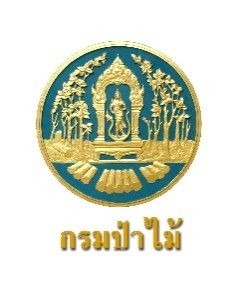 รายละเอียดหมุดหลักฐาน GPS กรมป่าไม้                                                                     					สำรวจโดย ……………..............................................                                                                                                                                                                   (…………./…………./…………..)ท้องที่ บ้าน                               หมู่ที่       ตำบล                                 อำเภอ                               จังหวัดท้องที่ บ้าน                               หมู่ที่       ตำบล                                 อำเภอ                               จังหวัดท้องที่ บ้าน                               หมู่ที่       ตำบล                                 อำเภอ                               จังหวัดท้องที่ บ้าน                               หมู่ที่       ตำบล                                 อำเภอ                               จังหวัดป่าสงวนแห่งชาติป่าสงวนแห่งชาติZone Zone แผนที่ภูมิประเทศ แผนที่ภูมิประเทศ ชื่อหมุดที่ 1 ชื่อหมุดที่ 1 ชื่อหมุดที่ 2ชื่อหมุดที่ 2ค่าพิกัดบนพื้นหลักฐาน WGS 1984ค่าพิกัดบนพื้นหลักฐาน WGS 1984ค่าพิกัดบนพื้นหลักฐาน WGS 1984ค่าพิกัดบนพื้นหลักฐาน WGS 1984NLATNLATELONGELONGElevationElevationElevationElevationการแปลงค่าพิกัดบนพื้นหลักฐาน WGS 1984 เป็น Indian 1975( X, Y, Z )Indian1975 = ( X, Y, Z )WGS84 – ( Δ X, Δ Y, Δ Z )Δ X = 204.4798 เมตร ; Δ Y = 837.8940 เมตร ; Δ Z = 294.7765 เมตรการแปลงค่าพิกัดบนพื้นหลักฐาน WGS 1984 เป็น Indian 1975( X, Y, Z )Indian1975 = ( X, Y, Z )WGS84 – ( Δ X, Δ Y, Δ Z )Δ X = 204.4798 เมตร ; Δ Y = 837.8940 เมตร ; Δ Z = 294.7765 เมตรการแปลงค่าพิกัดบนพื้นหลักฐาน WGS 1984 เป็น Indian 1975( X, Y, Z )Indian1975 = ( X, Y, Z )WGS84 – ( Δ X, Δ Y, Δ Z )Δ X = 204.4798 เมตร ; Δ Y = 837.8940 เมตร ; Δ Z = 294.7765 เมตรการแปลงค่าพิกัดบนพื้นหลักฐาน WGS 1984 เป็น Indian 1975( X, Y, Z )Indian1975 = ( X, Y, Z )WGS84 – ( Δ X, Δ Y, Δ Z )Δ X = 204.4798 เมตร ; Δ Y = 837.8940 เมตร ; Δ Z = 294.7765 เมตรแผนที่สังเขป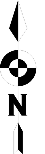                                                                                                   รายละเอียดหมุด  (บอกบริเวณที่ตั้งหมุด , การเดินทาง)แผนที่สังเขป                                                                                                  รายละเอียดหมุด  (บอกบริเวณที่ตั้งหมุด , การเดินทาง)แผนที่สังเขป                                                                                                  รายละเอียดหมุด  (บอกบริเวณที่ตั้งหมุด , การเดินทาง)แผนที่สังเขป                                                                                                  รายละเอียดหมุด  (บอกบริเวณที่ตั้งหมุด , การเดินทาง)ที่หมายอ้างอิงหมุดที่ 1 ชื่อหมุดที่หมายอ้างอิงหมุดที่ 1 ชื่อหมุดที่หมายอ้างอิงหมุดที่ 2 ชื่อหมุดที่หมายอ้างอิงหมุดที่ 2 ชื่อหมุดRP.1 (บอกมุม บอกระยะ)RP.1 (บอกมุม บอกระยะ)RP.1 (บอกมุม บอกระยะ)RP.1 (บอกมุม บอกระยะ)RP.2 (บอกมุม บอกระยะ)RP.2 (บอกมุม บอกระยะ)RP.2 (บอกมุม บอกระยะ)RP.2 (บอกมุม บอกระยะ)RP.3 (บอกมุม บอกระยะ)RP.3 (บอกมุม บอกระยะ)RP.3 (บอกมุม บอกระยะ)RP.3 (บอกมุม บอกระยะ)